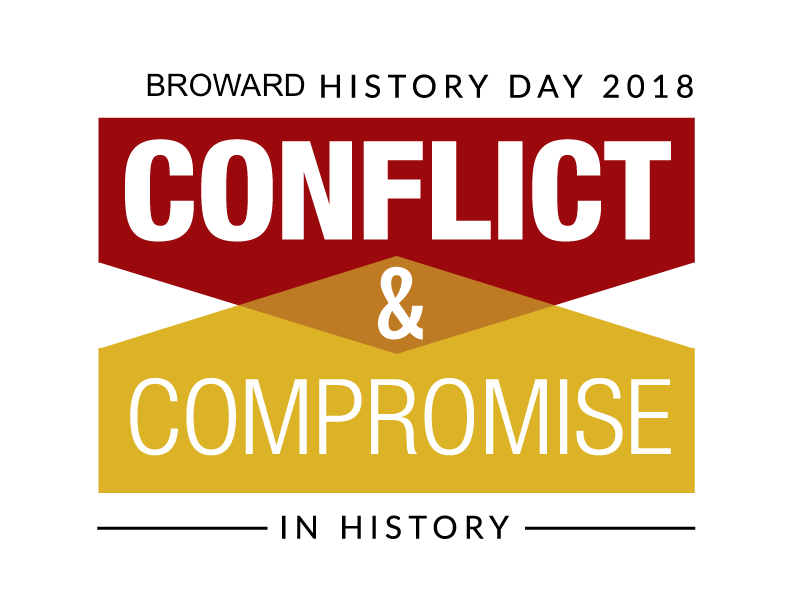 Individual ContractName: __________________________________________________________________General topic:  ___________________________________________________________Area of emphasis: ________________________________________________________Date project is due: _______________________________________________________I will complete an individual entry for Broward County History Day.  I understand that along with the freedom and independence of an individual entry, I will have to complete all aspects of it on my own without help from other students or adults.  I have reviewed the rules and regulations with my parents/guardians and understand all the requirements of the event.Student signature:  ________________________________________________________I have received the Broward County History Day rules and regulations and have reviewed them with my son/daughter.  He/she has my permission to enter the competition.Parent/guardian:  _________________________________________________________Teacher signature:  ________________________________________________________Date:  __________________________________________________________________